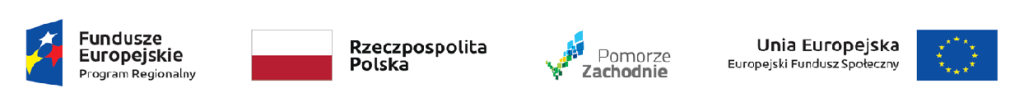                                             Znak sprawy: 15/1/RPZP.08.06.00-32-K036/19 Numer ogłoszenia w BZP: 2022/BZP 00388725/01Wykaz osób – Część ……………Dot. Prowadzenie kursów zawodowych                Wypełnić zgodnie z warunkami postawionymi w SWZ Rozdz. VIbWykonawca:pełna nazwa/firmaadresImię i nazwiskoWykształcenieNazwa, data i miejsce przeprowadzonego szkoleniaOdbiorca /Zamawiającynależy podać nazwę podmiotu oraz adres, na zlecenie którego szkolenie zostało zrealizowane.Podstawa do dysponowania daną osobą(dysponowanie bezpośrednie lub dysponowanie pośrednie)1.2.3.Podpisano podpisem elektronicznym, zaufanym lub osobistym